
1800 Bronson Blvd., Fennimore, WI 53809 | 608.822.3262 | Toll Free: 800.362.3322 | www.swtc.edu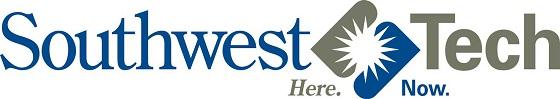 Agribusiness Science & Technology - Applicator Technician Certificate ProgramCourse CurriculumSemester 01   (Tuition: $1,590  Books: $50-$70)Semester 01   (Tuition: $1,590  Books: $50-$70)Semester 01   (Tuition: $1,590  Books: $50-$70)Course #Course TitleCredits10-006-124Pesticide Applicator Training1Credits: 1 Lecture Hours: 18
The learner will develop a strong understanding and basis of pest application training techniques, methods and standards used in the industry today. This class prepares students to take the Commercial Pesticide Applicator Certificating and Licensing exam category 1.1 Field and Vegetable Crops for the state of Wisconsin.Credits: 1 Lecture Hours: 18
The learner will develop a strong understanding and basis of pest application training techniques, methods and standards used in the industry today. This class prepares students to take the Commercial Pesticide Applicator Certificating and Licensing exam category 1.1 Field and Vegetable Crops for the state of Wisconsin.Credits: 1 Lecture Hours: 18
The learner will develop a strong understanding and basis of pest application training techniques, methods and standards used in the industry today. This class prepares students to take the Commercial Pesticide Applicator Certificating and Licensing exam category 1.1 Field and Vegetable Crops for the state of Wisconsin.10-006-125Crop Protection Products2Credits: 2 Lecture Hours: 18 Lab Hours: 36
Course provides information related to current products and practices used in protection of crops. Protection of crops both during the growing season and while in storage following harvest will be covered.Credits: 2 Lecture Hours: 18 Lab Hours: 36
Course provides information related to current products and practices used in protection of crops. Protection of crops both during the growing season and while in storage following harvest will be covered.Credits: 2 Lecture Hours: 18 Lab Hours: 36
Course provides information related to current products and practices used in protection of crops. Protection of crops both during the growing season and while in storage following harvest will be covered.10-006-126Pest ID & Mgt/Crop Scouting3Credits: 3 Lecture Hours: 36 Lab Hours: 36
The student will learn and develop skills, practices, and principles of identifying and managing pests that are a problem for a variety of common regionally grown agricultural crops. The student will learn control measures and application; proper use and safety measures; how to identify insects, weeds, and diseases in crops; various stages of growth related to timeliness of treatment; and methods of applying control measures. The student will learn principles to follow regarding the different ways of crop scouting.Credits: 3 Lecture Hours: 36 Lab Hours: 36
The student will learn and develop skills, practices, and principles of identifying and managing pests that are a problem for a variety of common regionally grown agricultural crops. The student will learn control measures and application; proper use and safety measures; how to identify insects, weeds, and diseases in crops; various stages of growth related to timeliness of treatment; and methods of applying control measures. The student will learn principles to follow regarding the different ways of crop scouting.Credits: 3 Lecture Hours: 36 Lab Hours: 36
The student will learn and develop skills, practices, and principles of identifying and managing pests that are a problem for a variety of common regionally grown agricultural crops. The student will learn control measures and application; proper use and safety measures; how to identify insects, weeds, and diseases in crops; various stages of growth related to timeliness of treatment; and methods of applying control measures. The student will learn principles to follow regarding the different ways of crop scouting.10-070-101Field Application Equipment2Credits: 2 Lecture Hours: 18 Lab Hours: 36
Students learn to operate, recondition and maintain field application equipment such as manure spreaders, fertilizer spreaders and field sprayers used on modern farms and cooperatives. Students learn calibration procedures for liquid and dry fertilizer applicators. They will learn common terminology used when working with control monitors and associated equipment.Credits: 2 Lecture Hours: 18 Lab Hours: 36
Students learn to operate, recondition and maintain field application equipment such as manure spreaders, fertilizer spreaders and field sprayers used on modern farms and cooperatives. Students learn calibration procedures for liquid and dry fertilizer applicators. They will learn common terminology used when working with control monitors and associated equipment.Credits: 2 Lecture Hours: 18 Lab Hours: 36
Students learn to operate, recondition and maintain field application equipment such as manure spreaders, fertilizer spreaders and field sprayers used on modern farms and cooperatives. Students learn calibration procedures for liquid and dry fertilizer applicators. They will learn common terminology used when working with control monitors and associated equipment.10-070-104Ag Safety, Electrical & Maintenance2Credits: 2 Lecture Hours: 18 Lab Hours: 36
Students will learn skills necessary to help them make general repairs and identify proactive maintenance steps of all types of equipment throughout a farmstead. Safety while performing daily tasks will be included in every unit. Emphasis areas include selecting personal protective equipment, working around cattle, crop storage, farm chemicals and fluids storage, safety awareness of electrical systems both on equipment and around the farmstead, selecting proper tools to perform maintenance procedures, and ATV safety. Students will gain an understanding of viewing the farmstead with a safety focus to recognize farm hazards and being aware of corrective measures that are needed to make the farmstead safe for all personnel on the farm.Credits: 2 Lecture Hours: 18 Lab Hours: 36
Students will learn skills necessary to help them make general repairs and identify proactive maintenance steps of all types of equipment throughout a farmstead. Safety while performing daily tasks will be included in every unit. Emphasis areas include selecting personal protective equipment, working around cattle, crop storage, farm chemicals and fluids storage, safety awareness of electrical systems both on equipment and around the farmstead, selecting proper tools to perform maintenance procedures, and ATV safety. Students will gain an understanding of viewing the farmstead with a safety focus to recognize farm hazards and being aware of corrective measures that are needed to make the farmstead safe for all personnel on the farm.Credits: 2 Lecture Hours: 18 Lab Hours: 36
Students will learn skills necessary to help them make general repairs and identify proactive maintenance steps of all types of equipment throughout a farmstead. Safety while performing daily tasks will be included in every unit. Emphasis areas include selecting personal protective equipment, working around cattle, crop storage, farm chemicals and fluids storage, safety awareness of electrical systems both on equipment and around the farmstead, selecting proper tools to perform maintenance procedures, and ATV safety. Students will gain an understanding of viewing the farmstead with a safety focus to recognize farm hazards and being aware of corrective measures that are needed to make the farmstead safe for all personnel on the farm.10Total Credits: 10Total Credits: 10Total Credits: 10Estimated Total Tuition: $1,590Estimated Total Tuition: $1,590Estimated Total Tuition: $1,590